Spectrum Scores: Towards a Better Definition of De-EscalationSupplementary AppendixAuthors: Dan Ilges, PharmD, BCIDP (corresponding author)Mayo Clinic Hospital, Phoenix, AZ, USAContact info: Mayo Clinic Hospital, 5777 E. Mayo Blvd, Phoenix, AZ 85054 ilges.daniel@mayo.edu David J. Ritchie, PharmD, FCCP, BCPS, AQ-IDDepartment of Pharmacy, Barnes-Jewish Hospital, St. Louis, MO, USATamara Krekel, PharmD, BCPS, BCIDPDepartment of Pharmacy, Barnes-Jewish Hospital, St. Louis, MO, USAElizabeth A. Neuner, PharmD, BCPS, BCIDPDepartment of Pharmacy, Barnes-Jewish Hospital, St. Louis, MO, USAScott T. Micek, PharmD, BCCCP, FCCPDepartment of Pharmacy, Barnes-Jewish Hospital, St. Louis, MO, USADepartment of Pharmacy Practice, University of Health Sciences and Pharmacy, St. Louis, MO, USAInclusion/Exclusion CriteriaEligible patients were adults with an ICD-9 or ICD-10 discharge diagnosis code for pneumonia during the study period of interest (see below). Patients were enrolled if they met pre-defined criteria for HAP or VAP, which included: 1) index date of infection onset ≥ 48 hours after hospital admission for HAP or ≥ 48 hours after initiation of mechanical ventilation for VAP, 2) chest radiograph completed within ± 24 hours of index pneumonia date, 3) active orders for either anti-MRSA or anti-PSAR antibiotics, and 4) at least one sign of infection, including a white blood cell count (WBC) ≥ 11 or ≤ 4 x 109 cells/L, or temperature ≥ 38 or ≤ 36˚ C. Only the first eligible admission for a given patient was included. Patients were excluded if they discharged or expired prior to day 3 or if they met criteria for pneumonia within 48 hours of hospital admission. The index date of pneumonia diagnosis was defined as day 0.List of ICD codes:('A01.03','A02.22','A37.01','A37.11','A37.81','A37.91','A50.04','A54.84','B01.2','B05.2','B06.81','B77.81','J09.X1','J10.0','J10.00','J10.01','J10.08','J11.0','J11.00','J11.08','J12','J12.0','J12.1','J12.2','J12.3','J12.8','J12.81','J12.89','J12.9','J13','J14','J15','J15.0','J15.1','J15.2','J15.20','J15.21','J15.211','J15.212','J15.29','J15.3','J15.4','J15.5','J15.6','J15.7','J15.8','J15.9','J16','J16.0','J16.8','J17','J18','J18.0','J18.1','J18.2','J18.8','J18.9','J85.1','J95.851')Supplementary Table 1: Antibiotic and Culture DataResults shown as no. (%) or median [IQR] unless otherwise indicated*Sputum-like = sputum, induced-sputum, and tracheal aspirates; BAL = bronchoalveolar lavage, washings, and brushings¥Clinically insignificant flora is only reported when other bacterial/fungal species are identified and reported in cultureSupplementary Table 2: Clinical OutcomesResults shown as no. (%) or median [IQR] Modified Antibiotic Spectrum Index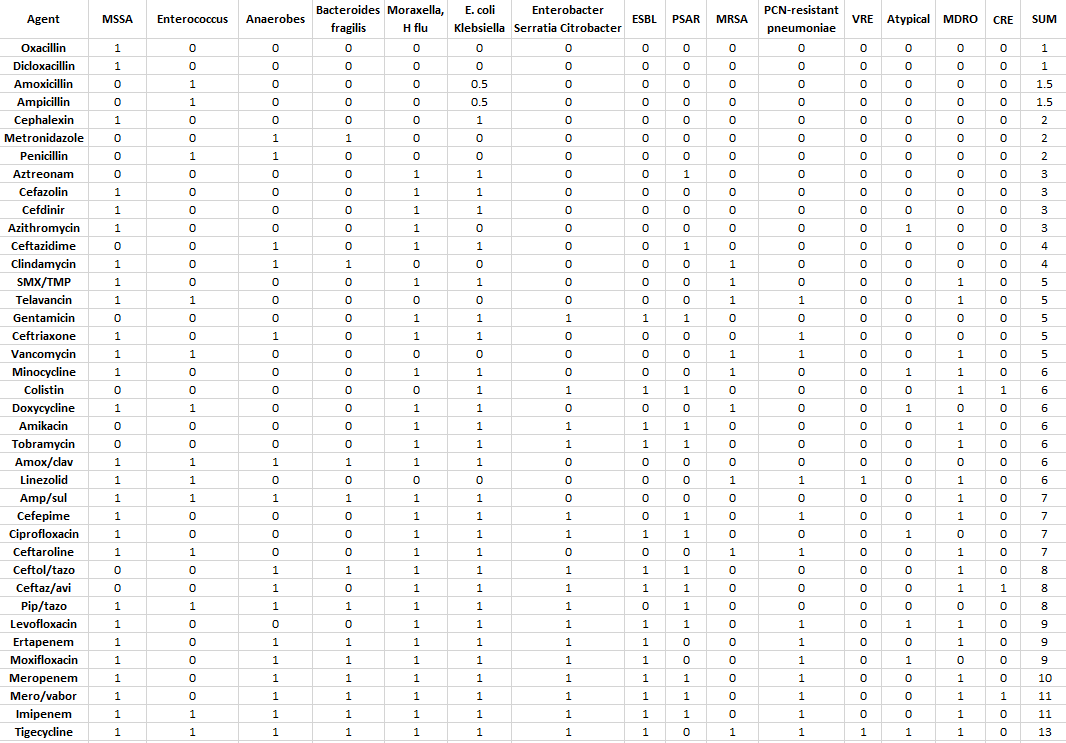 CharacteristicTotal (n=1812)DE (n=786)NDE (n=1026)p-valueTraditional DE (n=585)Traditional NDE (n=1227)p-valueBaseline antibiotics on day 1VancomycinCefepimeMeropenemLinezolidAzithromycinPiperacillin-tazobactamCeftriaxoneGentamicin1012 (55.8)951 (52.5)616 (34.0)468 (25.8)278 (15.3)112 (6.2)91 (5.0)22 (1.2)481 (61.2)445 (56.6)269 (34.2)218 (27.7)164 (20.9)58 (7.4)69 (8.8)18 (2.3)531 (51.8)506 (49.3)347 (33.8)250 (24.4)114 (11.1)54 (5.3)22 (2.1)4 (0.4)<0.0010.0020.8570.104<0.0010.064<0.001<0.001381 (65.1)321 (54.9)165 (28.2)143 (24.4)92 (15.7)37 (6.3)53 (9.1)4 (0.7)631 (51.4)630 (51.3)451 (36.8)325 (26.5)186 (15.2)75 (6.1)38 (3.1)18 (1.5)<0.0010.160<0.0010.3530.7540.861<0.0010.155Anti-MRSA antibioticDay 1Day 31494 (82.5)1090 (60.2)687 (87.4)239 (30.4)807 (78.7)851 (82.9)<0.001<0.001524 (89.6)52 (8.9)970 (79.1)1038 (86.4)<0.001<0.001Anti-Pseudomonal antibioticDay 1Day 31670 (92.2)1371 (75.7)729 (92.7)408 (51.9)941 (91.7)963 (93.9)0.418<0.001530 (90.6)206 (35.2)1140 (92.9)1165 (94.9)0.087<0.001Spectrum Score AdmissionDay 0Day 1Day 33 [0-13]14 [11-16]14 [12-16]12 [7-15]3 [0-13]14 [11-16]15 [12-18]7 [3-12]5 [0-12]13 [12-16]13 [10-15]15 [12-16]0.7660.786<0.001<0.0013 [0-12]13 [10-16]14 [12-16]5 [0-9]5 [0-13]14 [12-16]14 [12-16]15 [12-16]0.0810.0410.684<0.0001Respiratory samples orderedPositive for likely respiratory pathogen964 (53.2)523/964 (54.3)445 (56.6)257/445 (57.8)519 (50.6)266/519 (51.3)0.0110.043321 (54.9)211/321 (65.7)643 (52.4)312/643 (48.5)0.325<0.001Respiratory clinically insignificant flora¥304 (16.8)152 (19.3)152 (14.8)0.011127 (21.7)177 (14.4)<0.001Respiratory bacteria isolated430 (23.7)226 (28.8)204 (19.9)<0.001191 (32.6)239 (19.5)<0.001OutcomeTotal (n=1812)SS DE (n=786)SS NDE (n=1026)p-valueTraditional DE (n=585)Traditional NDE (n=1227)p-valueIn-hospital mortality517 (28.5)212 (27.0)305 (29.7)0.198147 (25.1)370 (30.2)0.02714-day mortality407 (22.5)180 (22.9)227 (22.1)0.695124 (21.2)283 (23.1)0.37330-day mortality571 (31.5)252 (32.1)319 (31.1)0.660181 (30.9)390 (31.8)0.717Readmission for pneumonia 97 (5.4)37 (4.7)60 (5.8)0.28529 (5.0)68 (5.5)0.605Antibiotic days from day 0 to 2810 [6-17]9 [6-15]11 [7-18]<0.0019 [5-15]11 [7-18]<0.001C. difficile infection index to 90 days56 (3.0)17 (2.2)39 (3.8)0.04614 (2.4)42 (3.4)0.236